ЗАДАНИЕ  2 классна 06.04-10.04.2020г.по предмету «Основы изобразительной грамоты»преподаватель Кузнецова Ольга Владимировнателефон, Вайбер 8-905-146-28-71, электронная почта dchi.7@mail.ruТема: Выделение композиционного центра посредством цвета.Доминанта, акцент.Материалы для работы: Лист формата А4 (альбомный лист), простой карандашОбъект изображения: 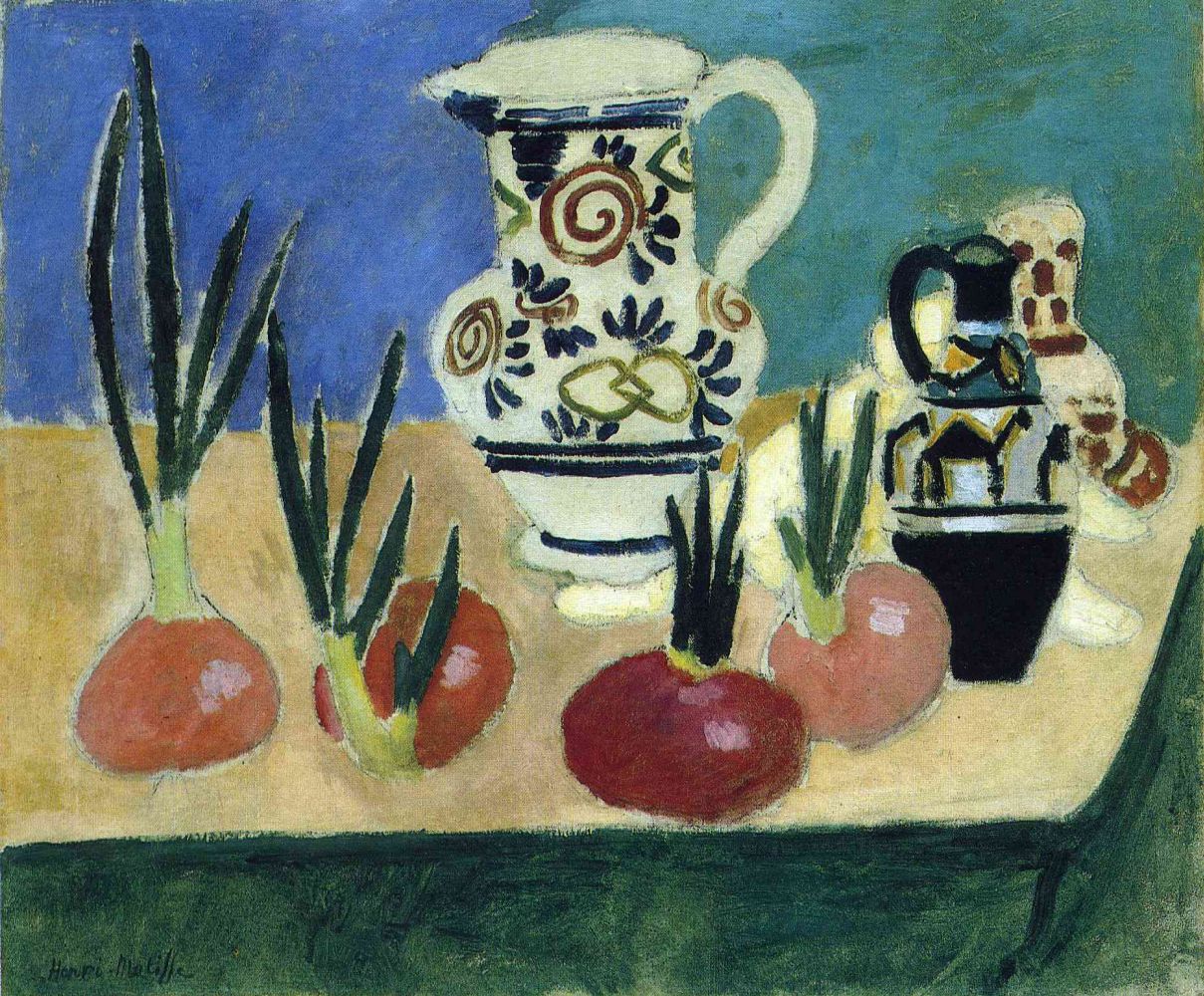 Анри Матисс. Красный лук. Холст, масло. 46×55 см. 1906Подготовка  и ход выполнения задания:Посмотрите презентацию: «Выделение композиционного центра посредством цвета. Доминанта, акцент»Рассмотрите репродукцию картины Анри Матисса «Красный лук»Нарисуйте простым карандашом на листе формата А4 (альбомном листе) рисунок с репродукции картины Анри Матисса «Красный лук»Подпишите на своем рисунке композиционный центр-доминанту и цветовые акцентыСсылка на видеоурок:  https://www.youtube.com/watch?v=n1wnmv-PxyE&feature=youtu.be 
Домашнее задание и выполненные работы присылайте на электронную почту dchi.7@mail.ru В теме письма укажите: тему задания, класс, фамилию, имя учащегося. Фото работы должно быть подписано: фамилия, имя, класс